АДМИНИСТРАЦИЯ БАБУШКИНСКОГО МУНИЦИПАЛЬНОГО ОКРУГА ВОЛОГОДСКОЙ ОБЛАСТИПОСТАНОВЛЕНИЕ29.05.2023 года	№ 522с.им. БабушкинаО присвоении адреса объекту недвижимого имущества 	Руководствуясь пунктом 27 статьи 16 Федерального Закона от 06.10.2003 года №131-ФЗ «Об общих принципах организации местного самоуправления в Российской Федерации», постановлением Правительства Российской Федерации от 19.11.2014 года №1221 «Об утверждении Правил присвоения, изменения и аннулирования адресов» (с изменениями и дополнениями), Уставом Бабушкинского муниципального округа Вологодской области,	П О С Т А Н О В Л Я Ю:	1. Присвоить объекту недвижимого имущества -  земельному участку с кадастровым номером 35:15:0201001:126, площадью 5000 кв.м. адрес: Российская Федерация, Вологодская область,  муниципальный округ Бабушкинский, поселок Юрманга, земельный участок № 43.	2. Настоящее постановление вступает в силу со дня подписания.	3. Контроль за исполнением настоящего постановления оставляю за собой.Глава округа                                                                            Т.С. Жирохова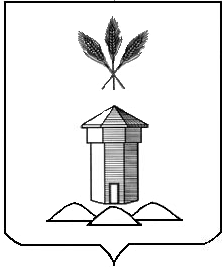 